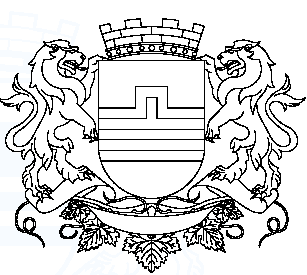 Crna GoraGlavni gradKONKURSZA PODRŠKU STARTAP ICT BIZNISU1.Pozivaju se fizička lica i privredna društva koja nijesu starija od pet godina sa prebivalištem odnosno sjedištem na teritoriji Glavnog grada, koja svoj ICT biznis žele da započnu ili razvijaju u Glavnom gradu, da dostave svoje prijave na ovaj konkurs. 2. Odlukom o Budžetu Glavnog grada Podgorice za 2021. godinu ("Službeni list CG - Opštinski propisi", broj 46/20) planirana su sredstva - ostali transferi pojedincima - start up biznis - 30.000,00 EUR, za podršku inovativnim proizvodima i uslugama koji su najmanje na trećem nivou skale tehnološke spremnosti  (TRL3 - technology readiness level) u oblastima: fintech; IoT (Internet of things); game development; healthtech; pametne tehnologije (gradovi, zgrade i sl.); digitalna transformacija (ERP sistemi, e-poslovanje, finansijske tehnologije i sl.); zeleni ICT (smanjenje emisija, ušteda energije i sl.); mašinsko učenje i vještačka inteligencija.3. Konkurs se realizuje u saradnji sa ICT klasterom Cortex. Sredstva po ovom konkursu  koriste se za učešće na Web Summit 2021, u Lisabonu od  1. do 4. novembra 2021. godine. Web Summit je jedan od najvećih događaja u oblasti inovacija i najnovijih tehnologija koji se tradicionalno održava u Lisabonu. Teme Web Summit-a fokusirane su na IT i internet tehnologiju i druge vrste novih tehnologija. U sklopu Web Summit-a djeluje program “ALPHA” kroz koji se odabrani startapovi prijavljuju na prezentovanje ideje, master kurseve za pokretanje biznisa, časove s internacionalnim mentorima i drugo. Inovativni proizvod i usluga mora zadovoljiti standarde kvaliteta koje propisuje Web Summit.4. Po ovom konkursu jednom licu mogu se odobriti sredstva u iznosu do 7.000,00 EUR. 5. Fizičko lice uz prijavu na Konkurs dostavlja: prijavu za dodjelu sredstava na predviđenom obrascu; biznis plan na predviđenom obrascu; ovjerenu kopiju lične karte; uvjerenje da se protiv lica ne vodi krivični postupak; pismo namjere i/ili pismo preporuke; tri štampane i jednu elektronsku verziju biznis plana na CD-u; dokaz o postojanju prototipa (u formi aplikacije, softverskog rješenja, video zapisa, patenta ili dr.).6. Privredno društvo uz prijavu na Konkurs dostavlja: prijavu za dodjelu sredstava na predviđenom obrascu; biznis plan; uvjerenje da se protiv lica ne vodi krivični postupak; tri štampane i jednu elektronsku verziju biznis plana na CD-u; rješenje o upisu u Centralni registar privrednih subjekata; rješenje o registraciji za porez na dodatu vrijednost ako je obveznik ovog poreza; važeći statut; ovjerene potpise lica ovlašćenih za zastupanje (OP obrazac) i važeći karton deponovanih potpisa; potvrdu organa državne uprave i organa Glavnog grada u čijoj nadležnosti su poslovi utvrđivanja, naplate i kontrole poreza da podnosilac prijave nema neizmirenih poreskih obaveza i koja potvrda nije starija od 30 dana; godišnje finansijske iskaze (bilans stanja, bilans uspjeha, zaključni list, analitika kupaca i dobavljača) za prethodnu godinu; odgovarajući obrazac za posljednji mjesec obračuna i uplate poreza i doprinosa za zapošljene ovjeren od organa državne uprave i kao dokaz o broju zapošljenih; dokaz o postojanju prototipa (u formi aplikacije, softverskog rješenja, video zapisa, patenta ili dr.).7. Na dokumentaciju koja se uz prijavu na Konkurs dostavlja od strane preduzetnika shodno se primjenjuje tačka 6. ovog konkursa.8. Po ovom konkursu neće se podržati biznis ideje koje se odnose na: aktivnosti koje su u nadležnosti ili odgovornosti Vlade Crne Gore, kao što je formalno obrazovanje, formalna zdravstvena zaštita i sl.; kupovinu i raspodjelu humanitarne pomoći; jednokratnu izradu, pripremu i štampanje knjiga, brošura, biltena, časopisa i slično, ako objava takvih publikacija nije dio nekog šireg programa ili sveobuhvatnijih i kontinuiranih aktivnosti; aktivnosti koje se smatraju nezakonitim ili štetnim po okolinu ili opasnim za ljudsko zdravlje (organizacija igara na sreću, proizvodnja duvana ili alkoholnih pića, izuzev proizvodnje vina i voćnih rakija); nemoralne i nelegalne aktivnosti.9. Komisija vrši dodjelu sredstva po osnovu kriterijuma iz člana 18 Odluke o kriterijumima, načinu i postupku raspodjele sredstava za podršku preduzetništvu ("Službeni list CG - Opštinski propisi", broj 14/21). Komisija objavljuje rang listu najkasnije u roku od pet dana od dana isteka roka iz tačke 13. ovog konkursa. Prigovor na rang listu može se izjaviti glavnom administratoru u roku od tri dana od dana objavljivanja rang liste na sajtu Glavnog grada (https://podgorica.me/). Konačna rang lista objavljuje se na sajtu Glavnog grada u roku od dva dana od dana donošenja odluke po prigovoru. 10. Na osnovu konačne rang liste iz tačke 9. ovog konkursa zaključuje se ugovor kojim se uređuju međusobna prava i obaveze, način korišćenja sredstava, obaveza vraćanja dodijeljenih sredstva ako se ne ispune obaveze iz ugovora kao i izvještavanje i nadzor nad realizacijom ugovora.11. Prijava na Konkurs predaje se u zatvorenoj koverti na adresu: Glavni grad, Njegoševa ulica broj 20, 81000 Podgorica, sa naznakom: KONKURS ZA PODRŠKU STARTAP ICT BIZNISU – NE OTVARATI PRIJE ZVANIČNOG OTVARANJA. 12. Prijava na Konkurs podnosi se sa dokumentacijom u izvorniku ili se uz prijavu podnose ovjerene fotokopije.13. Rok za podnošenje prijava je sedam dana od dana objavljivanja ovog konkursa na internet stranici Glavnog grada. Krajnji rok za podnošenje prijava je 15. oktobar 2021. godine do 15 časova. Predajom prijave podrazumijeva se fizički prijem prijave od strane arhive Glavnog grada. Po prijemu prijave izdaje se potvrda koja označava datum i vrijeme prijema prijave. Neblagovremene prijave neće se razmatrati.14. Dodatne informacije mogu se dobiti na telefone 020 482 006 i 020 665 060 i na e-mail: cis@pogorica.me.15. Glavni grad ne snosi troškove koji su nastali povodom prijava na ovaj konkurs, konkursni materijal se ne vraća i ostaje u arhivi Glavnog grada.16. Ovaj konkurs objaviće se na internet stranici Glavnog grada i u jednom dnevnom štampanom mediju koji izlazi na teritoriji Crne Gore.Broj: 01-018/21- 9664/2Podgorica, 7. oktobar 2021. godineKOMISIJA ZA PODRŠKU STARTAP ICT BIZNISU